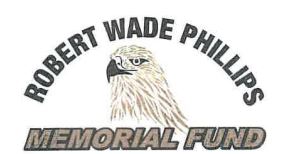 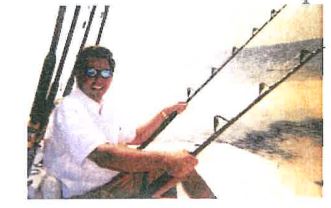 Robert Wade Phillips Memorial ScholarshipSCHOLARSHIP APPLICATIONRETURN TO:Guidance Office ROBERT WADE PHILLIPS INFORMATIONPublished: Wednesday, August 31, 2011Robert Wade Phillips, of Homosassa, Florida, passed from this life on August 21, 2011, at the age of 48. Rob was born in Birmingham, Alabama on October 6, 1962 and moved to Florida in 1978. He graduated from Leesburg High School in 1980 and joined the United States Marine Corps, where he proudly served for five years as an Embassy Guard in Turkey and Grenada. Returning home, he joined his father, Larry Phillips in the family automotive business and was the current owner of Eagle Buick, GMC in Crystal River, Florida. He received many awards of excellent achievement in the automotive industry and was a very community minded man who donated his time and money in many ways. Rob was a true sportsman, a great athlete and excelled in almost every sport, but since his early childhood his greatest love was the water. He will be greatly missed by his boating and fishing buddies. He was a loving husband, father, son, and brother and will be missed more than words can say. Rob's happy spirit and bright smile will always be remembered by those who were fortunate enough to have known him. He touched so many lives and truly made a difference in this world.ELIGIBILITYA scholarship will be awarded to a ______ graduate from Citrus County School that plans to pursue higher education in a community college, university, or trade school. Student must have a 2.5 or higher GPA and must be actively involved in the community. Scholarship can be used for tuition/books or fees.PERSONAL INFORMATIONStudent Resides with:COMMUNITY INVOLVEMENT/VOLUNTEERISMOrganization/program name:Description:Number of hours:Organization/program name:Description:Number of hours:Organization/program name:Description:Number of hours:Organization/program name:Description:Number of hours:Add more if needed. COLLEGE/TRADE SCHOOL PLANSDescribe your plans here.List any other scholarships you have applied for and/or been awarded. *ESSAYApplicant must attach a 250-word essay describing themselves and their goals. Also include what traits and or beliefs that you would have had in common with Rob Phillips. Attached? Yes NoApplicant agrees to interview with selection panel (if under 18 a parent must sign)  I understand that checking (clicking) this box constitutes a legal signature confirming that I acknowledge and warrant the truthfulness of the information provided in this document.   I (the applicant) understand that checking (clicking) this box constitutes a legal signature confirming that I acknowledge and warrant the truthfulness of the information provided in this document.   I (the guidance counselor) understand that checking (clicking) this box constitutes a legal signature confirming that I acknowledge and warrant the truthfulness of the information provided in this document. *Scholarship committee reserves the right to offer smaller scholarships to runner-ups. ITEMINFORMATIONNAMEADDRESSPHONEEMAILGPAITEMINFORMATIONMOTHERADDRESSFATHERADDRESSSignature:Signature of Applicant:Signature of Guidance Counselor: